1.   Caprilli proef A 


Ruiter / Amazone:   								Datum wedstrijd:   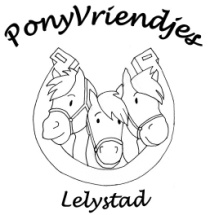 Pony:   									Jury:   CijferAantekeningen van de jury1.AAfwenden in stap2.Tussen de hindernissenHalthouden en groeten3.
CVoorwaarts in stap
linkerhand4.Tussen H en EOvergang naar draf5.F-B-MVerlichte zit6.E-B-EGrote volte7.A-B en B-C‘Omgekeerde gebroken lijn’
Over de balken draven in verlichte zit8.Tussen H en EOvergang naar stap9.E
BAfwenden
Rechterhand10.Tussen B en FOvergang naar draf11.A-E en E-C‘Omgekeerde gebroken lijn’
Over de balken draven in verlichte zit12.B-KVerlichte zit en over de hindernis13.F-EVerlichte zit en over de hindernis14.Tussen C en M
Tussen F en AOvergang naar stap
Overgang naar draf15.E-MVerlichte zit en over de hindernis16.H-BVerlichte zit en over de hindernis17.AAfwenden18.DaarnaOvergang naar stap19.Tussen de hindernissenHalthouden en groetenVoorwaarts in stap de rijbaan verlaten20.Houding en zit van de ruiter21.Houding en zit van de ruiter boven de sprong22.Juistheid van been- en teugelhulpen23.Tempo controle24.Algehele controle over de pony25.Algemene indrukTotaal PuntenTotaal PuntenTotaal Punten